March20201234567Open House Performance 5:30pmFull Band 4-5:15891011121314Full Band 4-5UIL1516171819202122232425262728293031honor Band UIL 2019-20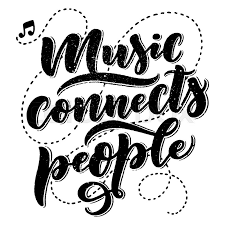 